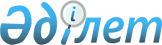 Алакөл ауданында бойынша әлеуметтік жұмыс орындарын ұйымдастыру туралы
					
			Күшін жойған
			
			
		
					Алматы облысы Алакөл ауданы әкімдігінің 2012 жылғы 27 ақпандағы N 2-104 қаулысы. Алматы облысының Әділет департаменті Алакөл ауданының Әділет басқармасында 2012 жылы 7 наурызда N 2-5-167 тіркелді. Күші жойылды - Алматы облысы Алакөл ауданы әкімдігінің 2012 жылғы 28 маусымдағы N 275 қаулысымен      Ескерту. Күші жойылды - Алматы облысы Алакөл ауданы әкімдігінің 2012.06.28 N 275 Қаулысымен.      РҚАО ескертпесі.

      Мәтінде авторлық орфография және пунктуация сақталған.       

Қазақстан Республикасының "Қазақстан Республикасындағы жергілікті мемлекеттік басқару және өзін-өзі басқару туралы" 2001 жылғы 23 қаңтардағы Заңының 31-бабы 1-тармағының 13)-тармақшасына, Қазақстан Республикасының "Халықты жұмыспен қамту туралы" 2001 жылғы 23 қаңтардағы Заңының 7-бабы 5-4) тармақшасына, 18-1 бабына және Қазақстан Республикасы Үкіметінің 2001 жылғы 19 маусымдағы "Халықты жұмыспен қамту туралы" Қазақстан Республикасының 2001 жылғы 23 қаңтардағы Заңын іске асыру жөніндегі шаралар туралы" N 836 Қаулысына сәйкес, аудан әкімдігі ҚАУЛЫ ЕТЕДІ:



      1. Әлеуметтік жұмыс орындарын нысаналы топтар үшін уақытша жұмыс орнын беру немесе құру арқылы ұйымдастырылсын.



      2. Еңбек рыногындағы қажеттілікке сәйкес әлеуметтік жұмыс орындарын ұйымдастыратын жұмыс берушілердің тізбесі қосымшаға сәйкес бекітілсін.



      3. Осы қаулының орындалуын бақылау (әлеуметтік саланың мәселелеріне) жетекшілік ететін аудан әкімінің орынбасарына жүктелсін.



      4. Осы қаулы әділет органдарында мемлекеттік тіркеуден өткеннен кейін күшіне енеді және алғаш ресми жарияланғаннан кейін қолданысқа енгізіледі.      Аудан әкімі                                Ә. Жақанбаев      КЕЛІСІЛДІ:      "Алакөл аудандық жұмыспен

      қамту және әлеуметтік

      бағдарламалар бөлімі"

      мемлекеттік мекемесінің бастығы            Тәшім Жазыбекұлы

      27 ақпан 202 жыл      "Алакөл аудандық жұмыспен

      қамту орталығы" мемлекеттік

      мекемесінің директоры                      Сағынбеков Шалқар Жолдыбайұлы

      27 ақпан 202 жыл

Алакөл аудан әкімдігінің

2012 жылғы 27 ақпандағы

"Алакөл ауданында әлеуметтік

жұмыс орындарын ұйымдастыру

туралы" N 2-104 қаулысымен

бекітілген 

Еңбек рыногындағы қажеттілікке сәйкес әлеуметтік жұмыс

орындарын ұйымдастыратын жұмыс берушілердің тізбесі
					© 2012. Қазақстан Республикасы Әділет министрлігінің «Қазақстан Республикасының Заңнама және құқықтық ақпарат институты» ШЖҚ РМК
				Р/сNЖұмыс

беруші-

лердің

тізбесіКәсіптер

(лауазым-

дар)Ұйымдасты-

рылатын

әлеуметтік

жұмыс

орындары-

ның

саныАйлық

жалақы

мөлшерi,

теңгеЖұмыстың

ай

бойынша

ұзақтығыМемлекеттік

бюджет

қаражатынан

өтелетін

айлық

жалақының

мөлшері,

теңге

(бір адамға)1"Ержан"

шаруа

қожалығыдаяршы,

аспазшы232000 бір адамға есептелінген76 ай-16000

1 ай-96002"Нұр"

шаруа

қожалығышопан,

шопан

көмекшісі332000 бір

адамға

есептелін-

ген76 ай-16000

1 ай-96002"Нұр"

шаруа

қожалығыауыл

шаруашылы-

ғы

жұмысшысы234878 бір

адамға

есептелін-

ген4174393"Тәнеке"

шаруа

қожалығышопан,

шопан

көмекшісі

, трактор

жүргізуші-

сі544800 бір

адамға

есептелін-

ген126 ай-22400

3 ай-13440

1 ай-67204"Жүкетай"

шаруа

қожалығышопан,

шопан

көмекшісі244800 бір

адамға

есептелін-

ген126 ай-22400

3 ай-13440

3 ай-67204"Жүкетай"

шаруа

қожалығытракторист,

ауыл

шаруашылы-

ғы

жұмысшысы,

Газ-53

автома-

шинасының

жүргізуші-

сі534878 бір

адамға

есептелін-

ген4174395"Амангел-

ді"

шаруа

қожалығышопан

көмекшісі,

ауыл

шаруашылығы

жұмысшысы,

трактор

жүргізуші334878 бір

адамға

есептелін-

ген4174396"Ринат"

шаруа

қожалығысушы234878 бір

адамға

есептелін-

ген4174397Жеке

кәсіпкер

"Мырза-

баева Г"сатушы232000 бір

адамға

есептелін-

ген76 ай-16000

1 ай-96007Жеке

кәсіпкер

"Мырза-

баева Г"сатушы,

автомашина

жүргізушісі244800 бір

адамға

есептелін-

ген126 ай-22400

3 ай-13440

3 ай-67208Жеке

кәсіпкер

"Сагынбе-

кова Л"аспазшы,

даяршы532000 бір

адамға

есептелін-

ген76 ай-16000

1 ай-96008Жеке

кәсіпкер

"Сагынбе-

кова Л"аспазшы,

даяршы,

шаруа

меңгерушісі344800 бір

адамға

есептелін-

ген126 ай-22400

3 ай-13440

3 ай-67209Жеке

кәсіпкер

"Закирова"сатушы132000 бір

адамға

есептелін-

ген76 ай-16000

1 ай-960010Жеке

кәсіпкер

"Тонган-

баев А"трактор

жүргізушісі244800 бір

адамға

есептелін-

ген126 ай-22400

3 ай-13440

3 ай-672011"Бауыржан"

шаруа

қожалығыаға шопан,

аспазшы,

шопан

көмекшісі344800 бір

адамға

есептелін-

ген126 ай-22400

3 ай-13440

3 ай-672012"Чугаев"

шаруа

қожалығытракторист244800 бір

адамға

есептелін-

ген126 ай-22400

3 ай-13440

3 ай-6720